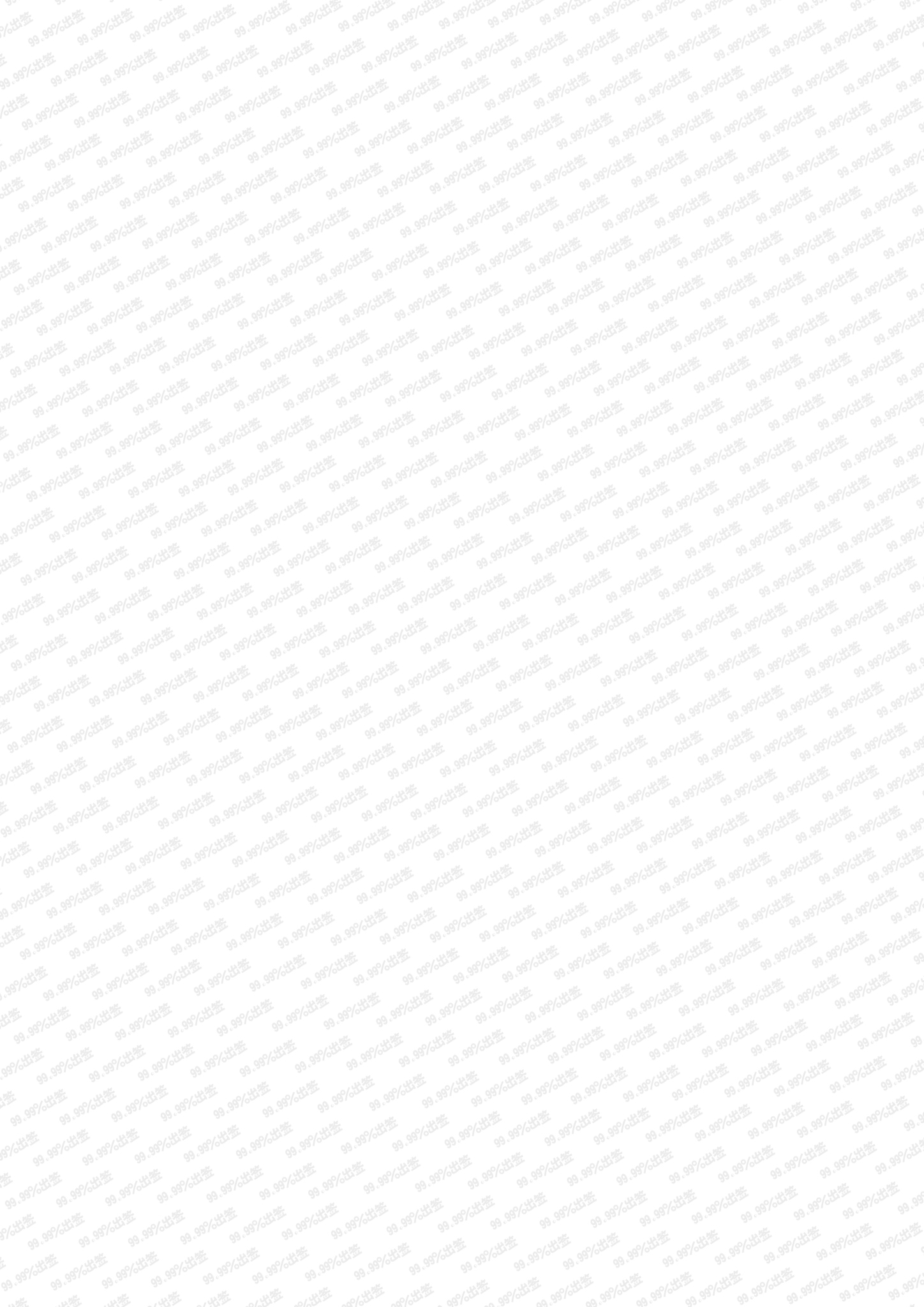 马来西亚旅游（香港身份证书）——“退休人员”所需资料1.半年以上有效期护照原件2.半年内的两寸白底清晰彩照两张3.回乡证正反面复印件